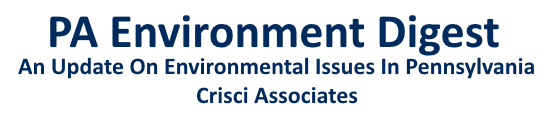 HomeUpcoming EventsSearch DigestsSign UpCrisci Associateshttp://www.paenvironmentdigest.com/newsletter/default.asp?NewsletterArticleID=32468EPA: PA Substantially Off Track Meeting Chesapeake Bay CommitmentsEPA: PA Substantially Off Track Meeting Chesapeake Bay CommitmentsEPA: PA Substantially Off Track Meeting Chesapeake Bay CommitmentsEPA: PA Substantially Off Track Meeting Chesapeake Bay CommitmentsEPA: PA Substantially Off Track Meeting Chesapeake Bay CommitmentsThe U.S. Environmental Protection Agency Thursday reported Pennsylvania is “substantially off track” in meeting its nitrogen and sediment reduction milestones for agriculture and urban/ suburban stormwater, two of the state’s biggest sectors.More ominously, EPA said Pennsylvania is at “backstop action levels” for these same sectors, meaning EPA has more than enough justification to develop its own plan for meeting Chesapeake Bay milestone requirements in the state.Wastewater treatment plants in Pennsylvania, in contrast, are on track to meet permit limits and their nitrogen and phosphorus reductions.EPA also said Pennsylvania will have to finalize changes to its Nutrient Credit Trading to resolve objections from EPA.These conclusions are part of an interim assessment state progress in meeting the 2014-15 milestones and implementation of Pennsylvania’s Watershed Implementation Plan.For more details and the complete report, visit EPA’s Chesapeake Bay TMDL webpage.Related Stories:CBF-PA: PA’s Efforts To Reduce Water Pollution Falling Short Of CommitmentsAnalysis: Will PA Show Leadership On Water Cleanup Issues, Or Surrender To Feds?NewsClips:EPA Finds PA Lagging Badly In Chesapeake Bay CleanupEPA Reviews PA Animal Agriculture ProgramsEditorial: Pursue Cure For Sick Susquehanna RiverGroups Push Back On Delaware County Refinery Water Intake PlanWestern PA Farmers Keep Eye On Drought WatchLatest From The Chesapeake Bay JournalThe U.S. Environmental Protection Agency Thursday reported Pennsylvania is “substantially off track” in meeting its nitrogen and sediment reduction milestones for agriculture and urban/ suburban stormwater, two of the state’s biggest sectors.More ominously, EPA said Pennsylvania is at “backstop action levels” for these same sectors, meaning EPA has more than enough justification to develop its own plan for meeting Chesapeake Bay milestone requirements in the state.Wastewater treatment plants in Pennsylvania, in contrast, are on track to meet permit limits and their nitrogen and phosphorus reductions.EPA also said Pennsylvania will have to finalize changes to its Nutrient Credit Trading to resolve objections from EPA.These conclusions are part of an interim assessment state progress in meeting the 2014-15 milestones and implementation of Pennsylvania’s Watershed Implementation Plan.For more details and the complete report, visit EPA’s Chesapeake Bay TMDL webpage.Related Stories:CBF-PA: PA’s Efforts To Reduce Water Pollution Falling Short Of CommitmentsAnalysis: Will PA Show Leadership On Water Cleanup Issues, Or Surrender To Feds?NewsClips:EPA Finds PA Lagging Badly In Chesapeake Bay CleanupEPA Reviews PA Animal Agriculture ProgramsEditorial: Pursue Cure For Sick Susquehanna RiverGroups Push Back On Delaware County Refinery Water Intake PlanWestern PA Farmers Keep Eye On Drought WatchLatest From The Chesapeake Bay JournalThe U.S. Environmental Protection Agency Thursday reported Pennsylvania is “substantially off track” in meeting its nitrogen and sediment reduction milestones for agriculture and urban/ suburban stormwater, two of the state’s biggest sectors.More ominously, EPA said Pennsylvania is at “backstop action levels” for these same sectors, meaning EPA has more than enough justification to develop its own plan for meeting Chesapeake Bay milestone requirements in the state.Wastewater treatment plants in Pennsylvania, in contrast, are on track to meet permit limits and their nitrogen and phosphorus reductions.EPA also said Pennsylvania will have to finalize changes to its Nutrient Credit Trading to resolve objections from EPA.These conclusions are part of an interim assessment state progress in meeting the 2014-15 milestones and implementation of Pennsylvania’s Watershed Implementation Plan.For more details and the complete report, visit EPA’s Chesapeake Bay TMDL webpage.Related Stories:CBF-PA: PA’s Efforts To Reduce Water Pollution Falling Short Of CommitmentsAnalysis: Will PA Show Leadership On Water Cleanup Issues, Or Surrender To Feds?NewsClips:EPA Finds PA Lagging Badly In Chesapeake Bay CleanupEPA Reviews PA Animal Agriculture ProgramsEditorial: Pursue Cure For Sick Susquehanna RiverGroups Push Back On Delaware County Refinery Water Intake PlanWestern PA Farmers Keep Eye On Drought WatchLatest From The Chesapeake Bay JournalThe U.S. Environmental Protection Agency Thursday reported Pennsylvania is “substantially off track” in meeting its nitrogen and sediment reduction milestones for agriculture and urban/ suburban stormwater, two of the state’s biggest sectors.More ominously, EPA said Pennsylvania is at “backstop action levels” for these same sectors, meaning EPA has more than enough justification to develop its own plan for meeting Chesapeake Bay milestone requirements in the state.Wastewater treatment plants in Pennsylvania, in contrast, are on track to meet permit limits and their nitrogen and phosphorus reductions.EPA also said Pennsylvania will have to finalize changes to its Nutrient Credit Trading to resolve objections from EPA.These conclusions are part of an interim assessment state progress in meeting the 2014-15 milestones and implementation of Pennsylvania’s Watershed Implementation Plan.For more details and the complete report, visit EPA’s Chesapeake Bay TMDL webpage.Related Stories:CBF-PA: PA’s Efforts To Reduce Water Pollution Falling Short Of CommitmentsAnalysis: Will PA Show Leadership On Water Cleanup Issues, Or Surrender To Feds?NewsClips:EPA Finds PA Lagging Badly In Chesapeake Bay CleanupEPA Reviews PA Animal Agriculture ProgramsEditorial: Pursue Cure For Sick Susquehanna RiverGroups Push Back On Delaware County Refinery Water Intake PlanWestern PA Farmers Keep Eye On Drought WatchLatest From The Chesapeake Bay JournalThe U.S. Environmental Protection Agency Thursday reported Pennsylvania is “substantially off track” in meeting its nitrogen and sediment reduction milestones for agriculture and urban/ suburban stormwater, two of the state’s biggest sectors.More ominously, EPA said Pennsylvania is at “backstop action levels” for these same sectors, meaning EPA has more than enough justification to develop its own plan for meeting Chesapeake Bay milestone requirements in the state.Wastewater treatment plants in Pennsylvania, in contrast, are on track to meet permit limits and their nitrogen and phosphorus reductions.EPA also said Pennsylvania will have to finalize changes to its Nutrient Credit Trading to resolve objections from EPA.These conclusions are part of an interim assessment state progress in meeting the 2014-15 milestones and implementation of Pennsylvania’s Watershed Implementation Plan.For more details and the complete report, visit EPA’s Chesapeake Bay TMDL webpage.Related Stories:CBF-PA: PA’s Efforts To Reduce Water Pollution Falling Short Of CommitmentsAnalysis: Will PA Show Leadership On Water Cleanup Issues, Or Surrender To Feds?NewsClips:EPA Finds PA Lagging Badly In Chesapeake Bay CleanupEPA Reviews PA Animal Agriculture ProgramsEditorial: Pursue Cure For Sick Susquehanna RiverGroups Push Back On Delaware County Refinery Water Intake PlanWestern PA Farmers Keep Eye On Drought WatchLatest From The Chesapeake Bay Journal6/15/20156/15/20156/15/20156/15/20156/15/2015